NEWS RELEASEFor Immediate Release	Contact:  Dan HaugJune 2, 2017	573-751-2345State Releases May 2017 General Revenue ReportActing State Budget Director Dan Haug announced today that 2017 fiscal year-to-date net general revenue collections increased 2.6 percent compared to 2016, from $8.14 billion last year to $8.35 billion this year.Net general revenue collections for May 2017 decreased by 2.0 percent compared to those for May 2016, from $727.7 million to $713.4 million.GROSS COLLECTIONS BY TAX TYPEIndividual income tax collectionsIncreased 2.1 percent for the year, from $6.56 billion last year to $6.70 billion this year.Decreased 3.6 percent for the month.Sales and use tax collectionsIncreased 1.8 percent for the year, from $1.92 billion last year to $1.96 billion this year.Increased 1.1 percent for the month.Corporate income and corporate franchise tax collectionsDecreased 11.1 percent for the year, from $395.5 million last year to $351.5 million this year.Increased 90.4 percent for the month.All other collectionsIncreased 13.3 percent for the year, from $401.4 million last year to $454.9 million this year.Increased 6.6 percent for the month.RefundsDecreased 2.7 percent for the year, from $1.15 billion last year to $1.12 billion this year.Increased 7.9 percent for the month.###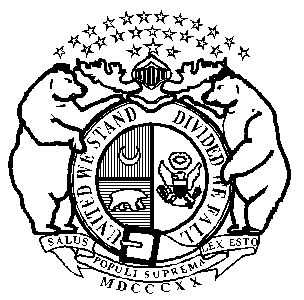 Eric R. GreitensGovernorState of OFFICE OF ADMINISTRATIONPost Office Box 809Jefferson City, Missouri  65102Phone:  (573) 751-1851FAX:  (573) 751-1212Sarah H. SteelmanCommissioner